History: Independent Research ProjectHow has transport changed in Britain since 1800?What significant history has happened since you have been alive?How have musical trends changed since the 1970s?How have Roman traditions affected our lives today?What was life like for children in 1950s?How has the internet changed our lives?How has animation progressed since it’s creation?Who is the greatest artist to have ever lived?In order to be expert historians, setting and researching answers to your own questions is vital. Choose one of the questions above to research and answer by displaying the information in any form of your choice. (It could be a booklet, display board, online presentation, infographic, story board/ graphic novel, board game?)# In order to answer such a big question it is first important to identify 3-5 smaller questions that will allow you to tackle the main issue. In your groups, discuss and create these questions below.1.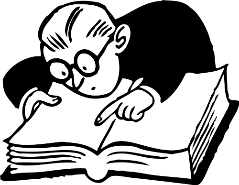 2.3.4. 5.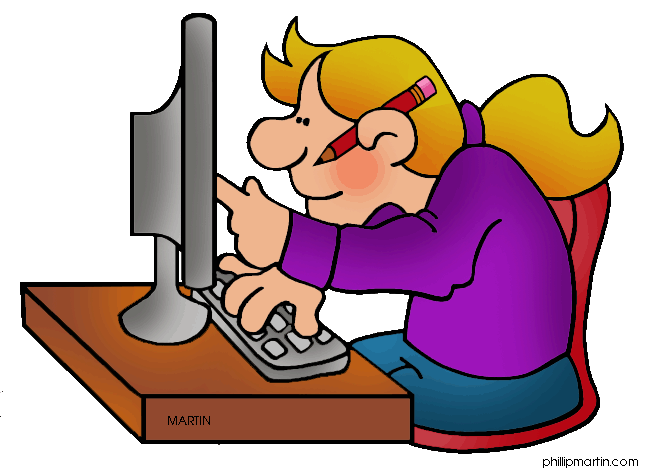 